АДМИНИСТРАЦИЯСЕЛЬСКОГО ПОСЕЛЕНИЯ НОВОЧЕРКУТИСКИЙ СЕЛЬСОВЕТДОБРИНСКОГО РАЙОНА ЛИПЕЦКОЙ ОБЛАСТИП О С Т А Н О В Л Е Н И Е07.12.2018                      с.Новочеркутино                      № 85           О создании жилищной комиссии администрации сельского поселения Новочеркутинский сельсовет В целях рассмотрения жилищных вопросов, руководствуясь статьей 14 Жилищного кодекса Российской Федерации, статьей 14 Федерального закона от 06 октября . № 131-ФЗ «Об общих принципах организации местного самоуправления в Российской Федерации», Уставом сельского поселения Новочеркутинский сельсовет, администрация сельского поселения Новочеркутинский сельсовет ПОСТАНОВЛЯЕТ: 1. Утвердить состав жилищной комиссии администрации сельского поселения Новочеркутинский сельсовет (приложение № 1). 2. Утвердить Положение о жилищной комиссии (приложение № 2).3. Настоящее постановление вступает в силу со дня его официального обнародования.  4. Контроль за исполнением настоящего постановления оставляю за собой.Глава администрации сельского поселения							    И.В.Команов                                                       Приложение 1                                                                                               к постановлениюадминистрации   сельского поселенияНовочерктуинский сельсовет                                                                                               от  07.12.2018 г № 85СОСТАВжилищной комиссииадминистрации сельского поселения Новочеркутинский сельсовет Команов Иван Вячеславович	-глава администрации сельского поселения,председатель комиссии;Зюзина Елена Евгеньевна- старший специалист 1 разряда администрации,заместитель председателя комиссии.Дымова Галина Ивановна- старший специалист 1 разряда администрации,секретарь комиссии.Члены комиссии:Ванина Раиса Михайловна   - депутат сельского поселения Новочеркутинский сельсовет;Горелова Елена Викторовна –бухгалтер МАУК «Новочеркутинский ПЦК»Демина Татьяна Викторовна – депутат сельского поселения Новочеркутинский сельсовет;Моисеева Елена Викторовна – депутат сельского поселения Новочеркутинский сельсовет;Недосекина Анна Ивановна – специалист ВУР;Пикунов Сергей Викторович- депутат сельского поселения Новочеркутинский сельсовет;Филимонова Елена Валентиновна - заведующая ОПС с.Александровка ,УФПС Липецкой области филиал ФГУП «Почта России» Добринский почтамт.Приложение 2к постановлениюадминистрации сельского поселения Новочеркутинский сельсоветот 07.12.2018 года  № 68ПОЛОЖЕНИЕо жилищной комиссии сельского поселения Новочеркутинскоий сельсовет 1. Общие положения1.1. Жилищная комиссия сельского поселения Новочеркутинский сельсовет (далее – Комиссия) является постоянно действующим коллегиальным  органом.1.2. Состав комиссии утверждается постановлением администрации сельского поселения Новочеркутинский сельсовет.1.3. Комиссия в своей деятельности руководствуется Жилищным кодексом Российской Федерации, нормативными актами Правительства Российской Федерации и Липецкой области, решениями Совета депутатов сельского поселения, постановлениями и распоряжениями администрации сельского поселения и настоящим Положением.2. Полномочия, права и обязанности Комиссии2.1. Комиссия рассматривает вопросы, возникающие при ведении учета граждан, нуждающихся в предоставлении жилых помещений и улучшении жилищных условий; вопросы расселения, обмена и бронирования жилой площади, предоставления жилых помещений по договорам социального найма 2.2. К полномочиям Комиссии относится:- рассмотрение заявлений и документов, представляемых гражданами  для постановки на учёт в качестве нуждающихся в жилых помещениях или в улучшении жилищных условий, и принятие решений о возможности постановки на учёт, либо отказе;- принятие решений о снятии граждан с учёта в качестве нуждающихся в жилых помещениях или в улучшении жилищных условий;- принятие решений о возможности предоставления гражданам жилых помещений по договорам социального найма;- принятие решения о даче согласия на обмен жилыми помещениями, занимаемыми гражданами  по договорам социального найма;- рассмотрение вопросов о внесении изменений в договоры социального найма при изменении состава нанимателей;- рассмотрение других вопросов по распоряжению и управлению муниципальным жилищным фондом (в том числе непригодным для постоянного проживания) в соответствии с полномочиями администрации и действующим законодательством РФ.2.3.  В целях принятия обоснованного решения Комиссия имеет право:- обследовать жилищные условия заявителя;- приглашать на заседание Комиссии заявителей и членов их семей;- запрашивать, в случае необходимости, дополнительные документы от заявителей, предприятий и учреждений.2.4. Комиссия обязана рассматривать заявления граждан и давать ответы в установленные законом сроки, в случае необходимости запросов дополнительных документов и материалов, извещать об этом заявителей. Принимаемые Комиссией решения должны соответствовать требованиям действующего законодательства РФ,2.5. Решения Комиссии являются рекомендательными для принятия правовых актов администрацией сельского поселения Новочеркутинский сельсовет. Решения Комиссии доводятся до сведения граждан и реализуются только после издания правового акта администрации поселения.3. Порядок работы комиссии.3.1. Заседания комиссии проводятся по мере необходимости, но не реже одного раза в квартал и считаются правомочными, если на них присутствуют не менее половины членов Комиссии.3.2. Вопросы на рассмотрение Комиссии вносятся главой поселения,3.3. Распределение обязанностей между членами Комиссии.3.3.1. Председатель Комиссии:- созывает заседание Комиссии;- даёт поручения членам Комиссии;- председательствует на заседании Комиссии;- знакомит жилищную Комиссию с действующими нормативно-правовыми актами, регулирующими вопросы, находящиеся в ведении Комиссии;- обеспечивает правовое обоснование принятых Комиссией решений и их соответствие  действующему законодательству РФ.3.3.2. Секретарь Комиссии:- организует подготовку необходимых материалов к заседанию;- ведёт протоколы заседаний Комиссии;- оповещает членов комиссии, а также приглашенных о месте и времени заседания Комиссии.3.3. По итогам заседания в отношении рассматриваемого вопроса Комиссия может принять одно из следующих мотивированных решений: об удовлетворении заявления; об отказе в удовлетворении заявления; об отложении вопроса в связи с необходимостью доработки или запроса дополнительных документов.3.4. Решения Комиссии принимаются простым большинством голосов присутствующих на заседании членов Комиссии, включая секретаря Комиссии. В случае равенства голосов председательствующий на заседании имеет право решающего голоса.3.5. На заседании Комиссии секретарём ведётся протокол, который подписывается председателем и секретарём Комиссии.3.6. Протоколы, решения и иная документация Комиссии хранится у секретаря Комиссии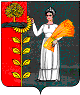 